¡Saludos! !Espero estén todos bien! De acuerdo con las instrucciones impartidas por el Secretario de Educación esta semana se estará trabajando con las puntuaciones de los estudiantes en el sistema de información estudiantil (SIE) para culminar con el año escolar 2019-2020.Recuerden que los estudiantes ya tienen sus emails del Departamento de Educación activos. Para ingresar a sus cuentas refiéranse a las instrucciones en la parte inferior de este documento.Página de la Escuela: escuelalacarmen@weebly.com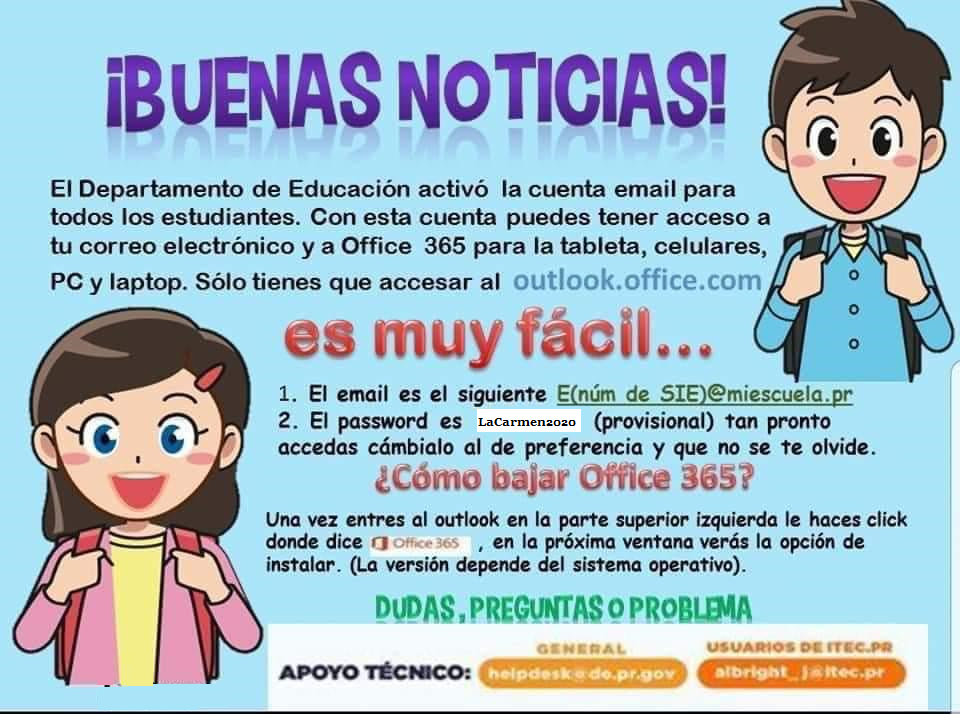 DaysMonday  11Tuesday  12Wednesday  13Thursday14Friday  15GradesMonday  11Tuesday  12Wednesday  13Thursday14Friday  152ndTrabajando puntuaciones de los estudiantes en el:SIETrabajando puntuaciones de los estudiantes en el:SIETrabajando puntuaciones de los estudiantes en el:SIETrabajando puntuaciones de los estudiantes en el:SIETrabajando puntuaciones de los estudiantes en el:SIE3rdTrabajando puntuaciones de los estudiantes en el:SIETrabajando puntuaciones de los estudiantes en el:SIETrabajando puntuaciones de los estudiantes en el:SIETrabajando puntuaciones de los estudiantes en el:SIETrabajando puntuaciones de los estudiantes en el:SIE4thTrabajando puntuaciones de los estudiantes en el:SIETrabajando puntuaciones de los estudiantes en el:SIETrabajando puntuaciones de los estudiantes en el:SIETrabajando puntuaciones de los estudiantes en el:SIETrabajando puntuaciones de los estudiantes en el:SIE5thTrabajando puntuaciones de los estudiantes en el:SIETrabajando puntuaciones de los estudiantes en el:SIETrabajando puntuaciones de los estudiantes en el:SIETrabajando puntuaciones de los estudiantes en el:SIETrabajando puntuaciones de los estudiantes en el:SIE